IX Международной научно-практической конференции «Комплексное сопровождение лиц с тяжёлыми и множественными нарушениями развития и расстройствами аутистического спектра» Тюмень, Дворец культуры им. В.И. Муравленко,  Нефтяник  4-6 декабря 2017г.  г. Тюмень, ул. Осипенко, 1О конференцииЦель конференции: 
Обобщение опыта эффективных практик и выявление механизмов, способствующих внедрению и развитию системы комплексного сопровождения лиц с расстройствами аутистического спектра и тяжелыми, множественными нарушениями развития на современном этапе Программа конференции 4 декабря10:00 – 16:30 посещение презентационных площадок в школах, детских садах, реабилитационных центрах (по предварительной заявке) 5 декабря 09:00-10:00 регистрация участников10:00-11:30 приветствия11:30-12:00 кофе-брейк бесплатно12:00-13:30 пленарные доклады13:30-14:30 обед14:30- 17:30 пленарные доклады6 декабря10:00-11:00 публичная лекция11:00-13:30 доклады13:30-14:30 обед14:30-17:00 доклады17:00-18:00 панельные дискуссии18:00-19:00 встреча представителей секций 19:00-20:00 подведение итогов конференциипополняемый кофе-брейк в течение всего дня бесплатноПодробную программу конференции можно скачать в приложении.  Место проведения Проживание участниковВарианты близлежащих размещений участников конференции за счет собственных средств:Евразия Бизнес-отель, г. Тюмень, Советская, 20, +7 (3452) 222–000 +7 (3452) 55–00–10 Номер от 4900рОтель 41 гостиница, г. Тюмень, Комсомольская, 41+7 (3452) 348–341 +7–929–200–90–06, Номер от 2500рМедикал Отель, г. Тюмень, Водопроводная, 30, +7 (3452) 39–93–15, Номер от 2200рУ дедушки Ленина  Мини-отель, г. Тюмень, Водопроводная, 36 ст2, +7–912–384–84–00   +7 (3452) 50–76–89, Номер от 1600рTraveler`s Hotel, г. Тюмень, Орджоникидзе, 18+7 (3452) 28–54–54, Номер от 990рХостел №1, Тюмень, Водопроводная, 25, +7 (3452) 63–18–95   +7–908–870–25–62, Койко-место от 450рПитание участниковДля удобства участников конференции организованна работа зоны буфета в ДК Нефтяник (г. Тюмень, ул. Осипенко, 1)Варианты близлежащих кафе для обедов участников конференции за счет собственных средств: Мята, Бизнес-отель Евразия, г.Тюмень Советская, 20,  +7 (3452) 55-00-33 Бизнес-ланч от 320р Гостиница Нефтяник,  г. Тюмень, Челюскинцев, 12,  +7 (3452) 21-82-62  Бизнес-ланч от 150рХинкальная, г.Тюмень, Комсомольская, 22, +7 (3452) 56–50–11  +7 (3452) 56–50–17Чина, ресторан домашней паназиатской кухни, г. Тюмень, Комсомольская, 8,  , Бизнес-ланч от 190Шашлыкович,  г. Тюмень, Осипенко, 29,  +7 (3452) 38‒13‒00       Бизнес-ланч от 170р  Ин Да Юса, г.  Тюмень, Челюскинцев, 10  +7 (3452) 55-07-07   Бизнес-ланч от 70рСПРАВОЧНИК УЧАСТНИКА ОГЛАВЛЕНИЕ 1. О конференции2. Программа конференции 3. Место проведения4. Проживание участников 5. Питание участниковКонференция будет проходить во Дворце культуры им. В.И. Муравленко «Нефтяник»,  г. Тюмень, ул. Осипенко, 1 (автобусы 13,120, маршрутное такси 43, 62) 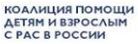 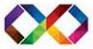 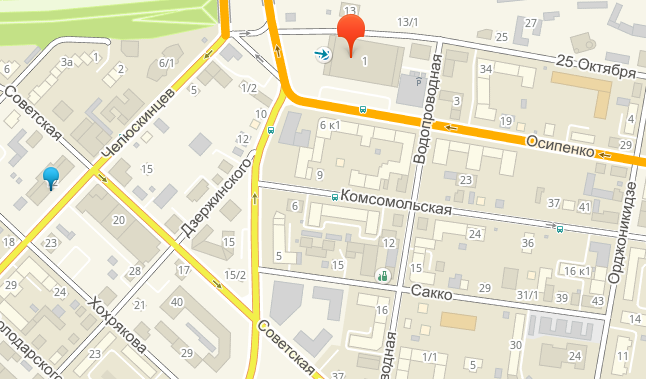 